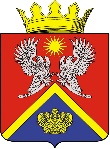 АДМИНИСТРАЦИЯ СУРОВИКИНСКОГОМУНИЦИПАЛЬНОГО РАЙОНАВОЛГОГРАДСКОЙ ОБЛАСТИПОСТАНОВЛЕНИЕот 18.02.2021                                 № 104Об утверждении муниципальной   программыСуровикинского муниципального района«Развитие и укрепление материально-техническойбазы учреждений  культуры Суровикинского муниципального района  Волгоградской области» В соответствии со ст.179 Бюджетного кодекса Российской Федерации, Федеральным  законом от 06.10.2003 N 131-ФЗ «Об общих принципах организации местного самоуправления в Российской Федерации», постановлением администрации Суровикинского муниципального района Волгоградской области от 25 августа 2016 г. № 1115 «Об утверждении Порядка разработки, реализации и оценки эффективности муниципальных программ Суровикинского муниципального района Волгоградской области», Уставом Суровикинского муниципального района Волгоградской области,   постановляю:1. Утвердить прилагаемую муниципальную программу Суровикинского муниципального района «Развитие и укрепление материально-технической базы учреждений культуры Суровикинского муниципального района  Волгоградской области». 2. Контроль за исполнением настоящего постановления возложить на заместителя главы Суровикинского муниципального района по социальной политике, начальника отдела по предоставлению жилищных субсидий и социальной политике  Т.Ю. Панкову.3. Настоящее постановление вступает в силу после его подписания,  подлежит официальному опубликованию в общественно-политической  газете  Суровикинского района «Заря» и размещению на официальном сайте администрации Суровикинского муниципального района в информационно – телекоммуникационной сети «Интернет».Глава Суровикинского муниципального района                                                                         И.В. Дмитриев